JOC:  ZAHARUL  (NIVELUL 1)Categoria de vârstă: 7 -12 ani Autor: Média’PiCompetențe:Elevii vor ști să facă corespondența  între două elemente: alimente și cantitatea de zahăr conținută de fiecare  aliment;Elevii vor ști să își amintească locul cardurilor de memorie și să dezvolte o strategie de selectare a acestora în mod eficient;Elevii vor ști să fie  răbdători și perseverenți.Competențe onform curriculum-ului europeanhttps://eur-lex.europa.eu/legal-content /EN/TXT/?uri=uriserv% 3AOJ.C_. 2018.189.01.0001.01.ENG &toc=OJ%3AC%3A2018%3A189%3ATOC   Vocabular specific :Cuburi de zahăr, suc de portocale, banană, rație zilnică, dubluSchema lecției: După vizionarea filmului «  Zahărul » la http://opensign.eu/thematic_topics/56, copiii se vor juca  jocul Zahărul-nivelul 1 http://www.opensign.eu/memory_game/78. Acest joc va permite o evaluare a înțelegerii filmului vizionat. Resurse : Calculator și conexiune a internet
Sugestii pentru utilizarea limbajului mimico-egastual: Discuții cu elevii despre relația dintre alimente  și cantitatea de zahăr ascunsă din ele.I. Jucați jocul Zahărul-nivelul 1: http://www.opensign.eu/memory_game/78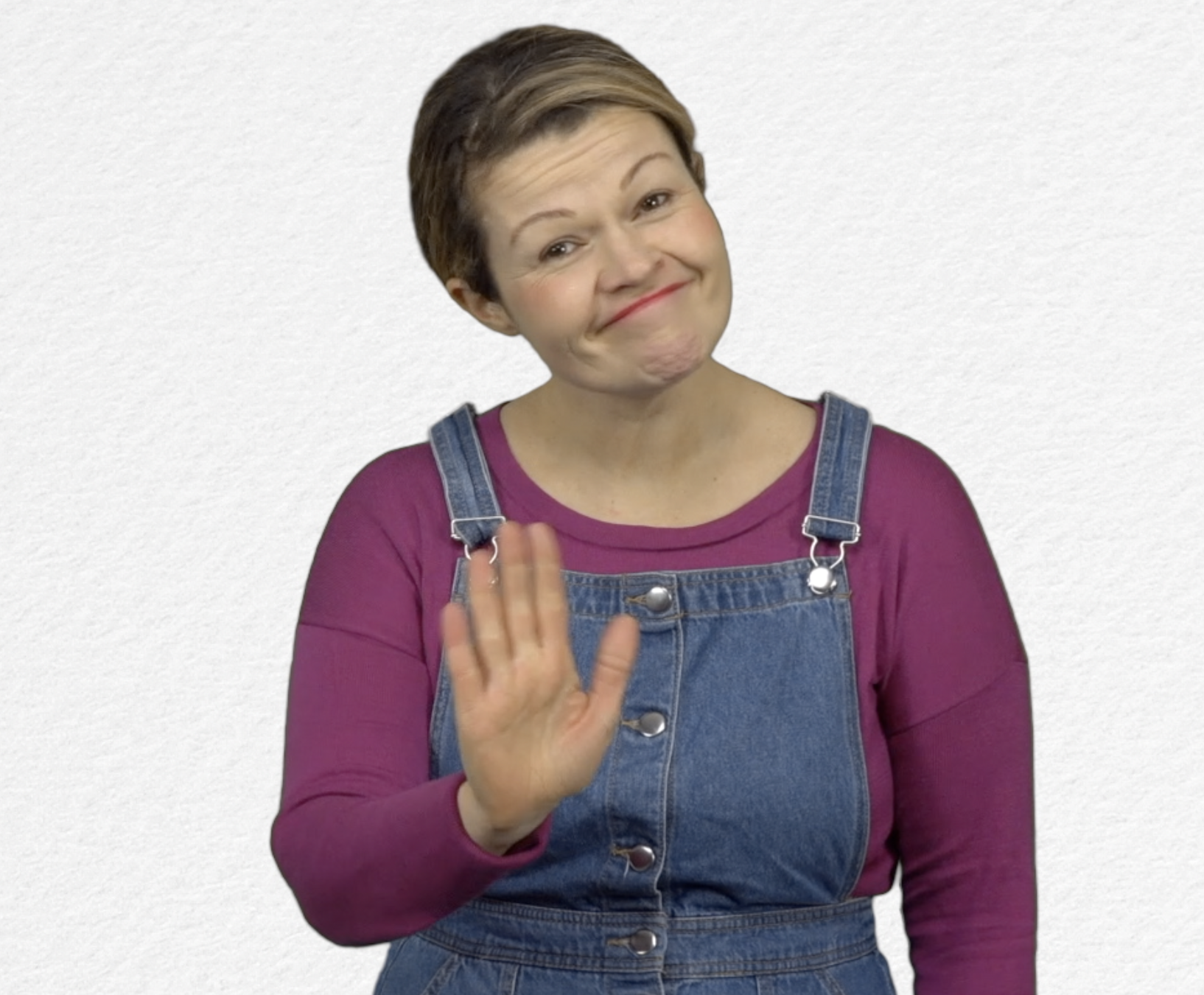 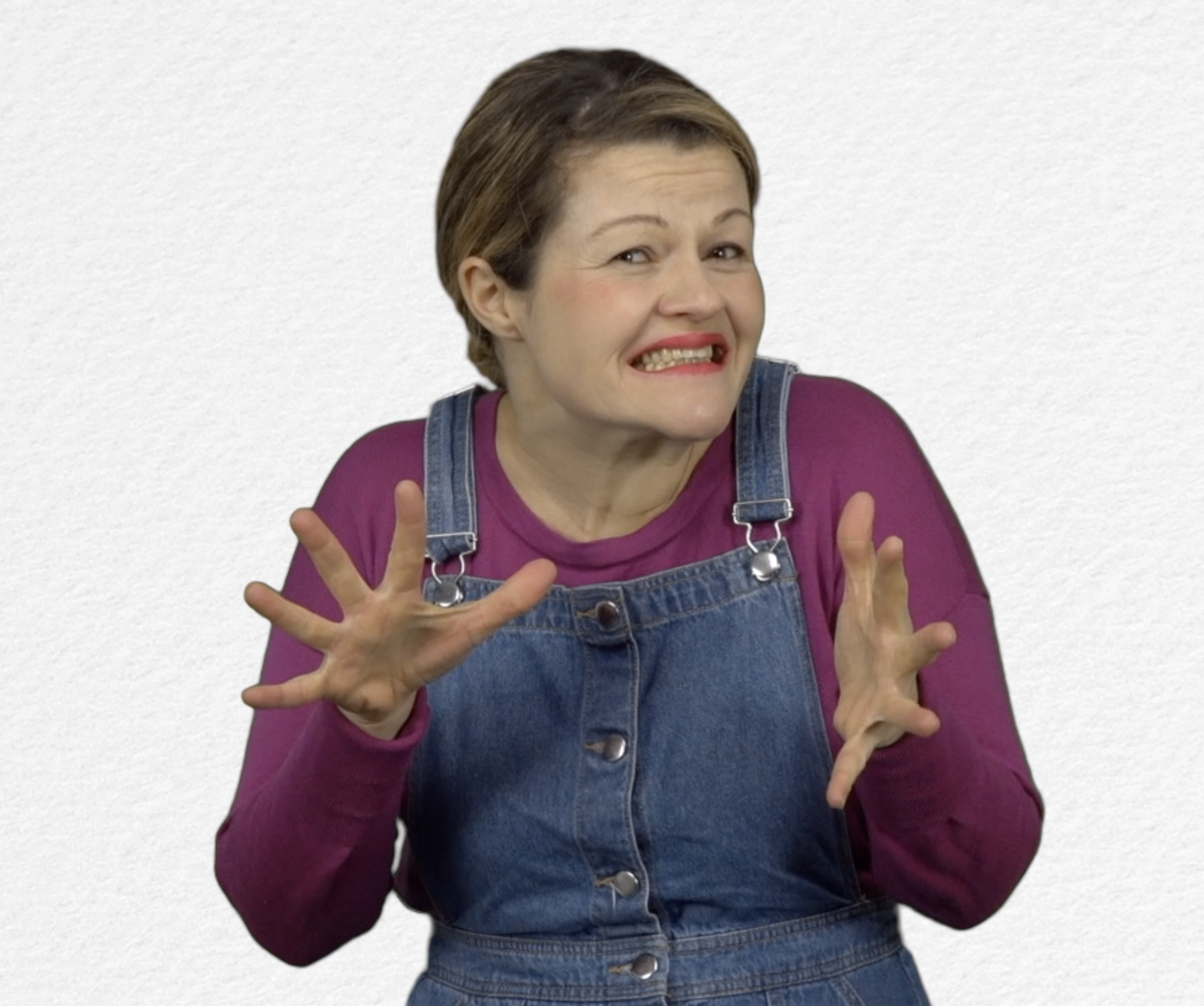 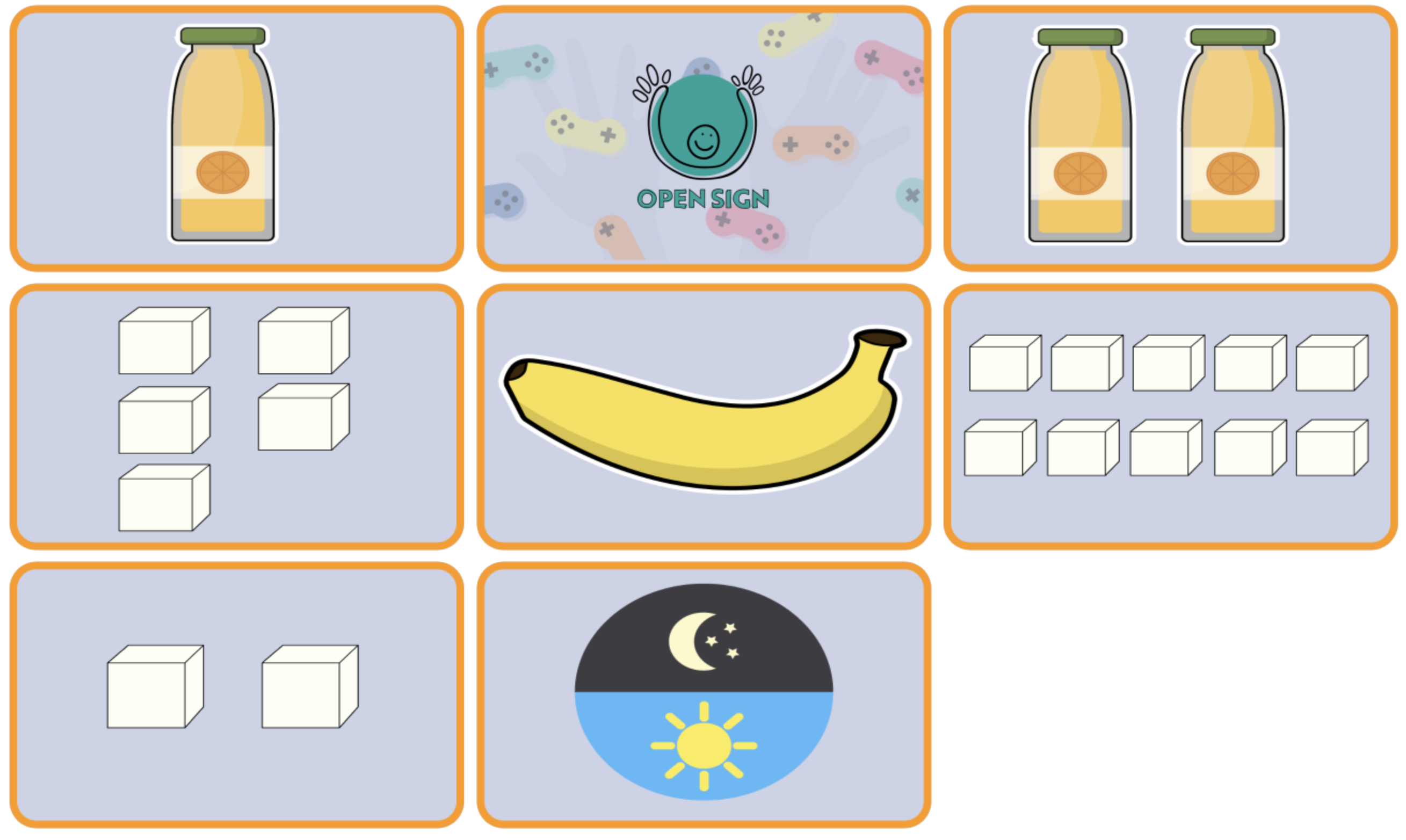 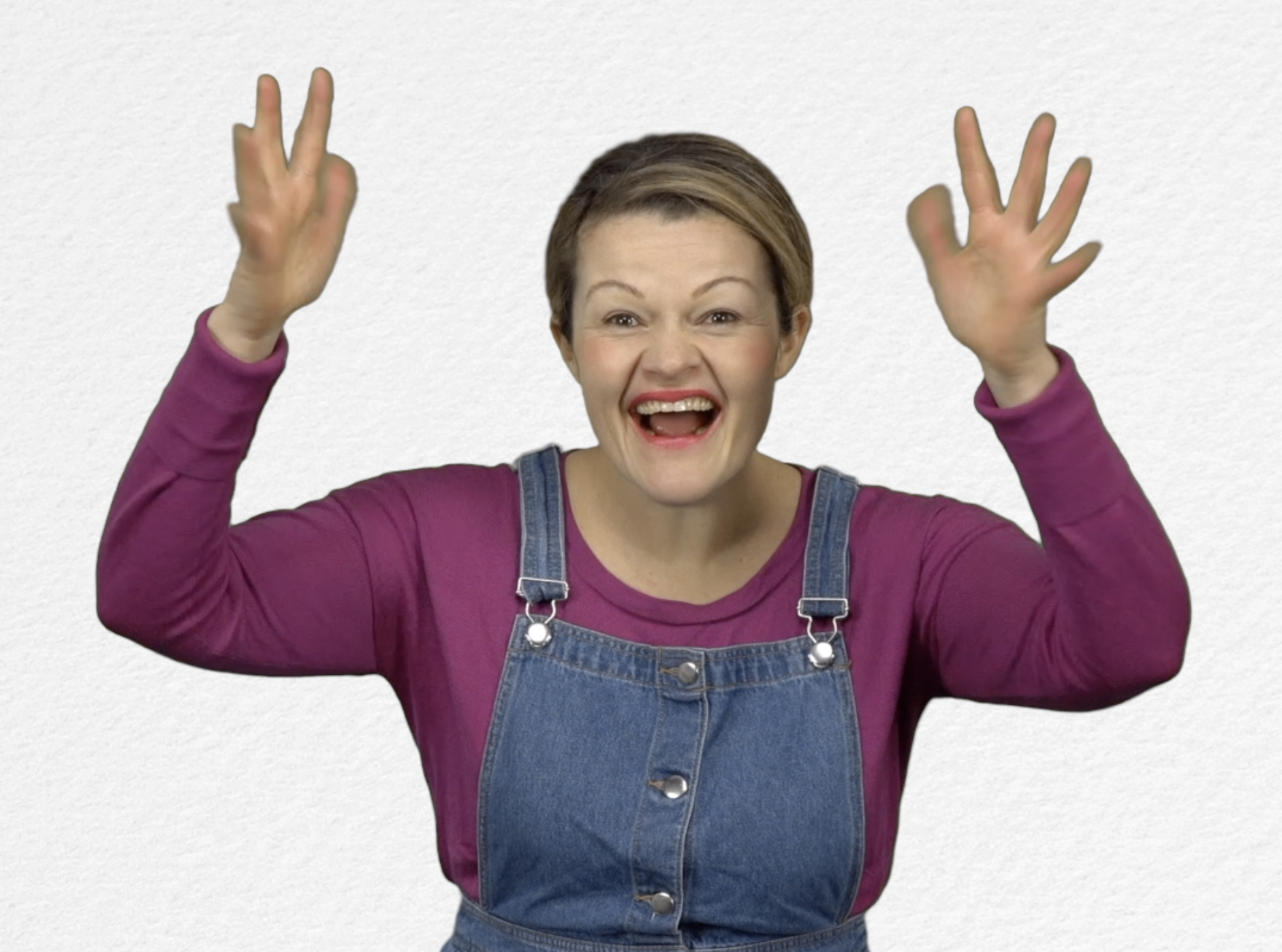 Alte resurse/ Link-uri utile :1.  Thematic video : http://www.open-sign.eu/thematic_topics/56Memory Game : Hidden Sugar (Level 2): http://www.open-sign.eu/memory_game/79 Game : Energy Levels : http://www.open-sign.eu/multiplechoice/80 Game: Eating Sugar: http://www.open-sign.eu/multiplechoice/62